Домработница                                                                                                                                                                                                                                      Чумик Анна Лаврентьевна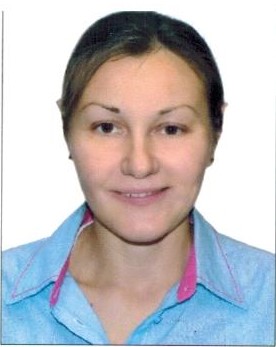 Дата рождения19.07.1979г. 36 летПропискаУкраина, Николаевская обл.РФ, Пензенская обл. Вид на жительствоФактическое место проживания  Г. Красногорск, ПавшиноСемейное положениеНе замужем, дочь 8 летОбразование Среднее – специальное, техник технолог общественного питания Опыт работыБуфетчица в пансионате 3 года2012-2015 гг. г. Красногорск. Павшинская пойма, дом 250 м.кв., проживает 2 чел., собачка. Горничная.Уборка, глажка. Помощь в приеме гостей. ч/з2015 г. Москва, 3-х квартира. ГорничнаяУборка.  Разовые уборки квартир(генеральные).Профессиональные навыки Уборка поверхностей ламинат, паркет, лакированные поверхности, плитка, стекло, хрусталь, и др.  Мытье окон. Глажка (утюг), Знание бытовой техники (пылесос: Милли, Филипс, посудомоечная машина, кофеварка)Знание бытовой химии.Приготовление домашней еды.Комментарии агентства Аккуратная, доброжелательная, коммуникабельная